На основу члана 9. Правилника за о додели средстава из Годишњег програма коришћења средстава из Буџетског фонда за шуме АП Војводине за 2021. годину („Службени лист АПВ“ број 6/21) покрајински секретар за пољопривреду, водопривреду и шумарство дана 10.06.2021. години, доноси ОДЛУКУ  O ИЗМЕНИОдлуке о додели средстава из Годишњег програма коришћења средстава из Буџетског фонда за шуме АП Војводине за 2021. годину1.У Одлуци о додели средстава из Годишњег програма коришћења средстава из Буџетског фонда за шуме АП Војводине за 2021. годину 104-401-227/2021-06-ПО од 27.05.2021. године мења се табела тачке  III и гласи: 2.Ову одлуку обајвити на сајту Покрајинског секретаријат за пољопривреду, водопривреду и шумарство.О б р а з л о ж е њ е Покрајински секретаријат за пољопривреду, водопривреду и шумарство (у даљем тексту: Секретаријат), објавио је Конкурсу за доделу средстава из Годишњег програма коришћења средстава из Буџетског фонда за шуме АП Војводине за 2021. Годину (у даљем тексту: Конкурс) у дневном листу „Дневник“ дана 10.02.2021. године и „Службеном листу АПВ“ број 6/21 године и донео је Правилник о додели средстава из Годишњег програма коришћења средстава из Буџетског фонда за шуме АП Војводине за 2021. годину (у даљем тексту: Правилник).Чланом 9. Правилника је прописано да Комисија разматра пријаве поднете на Конкурс и сачињава предлог Одлуке о додели средстава, а да коначну одлуку доноси Покрајински секретар за пољопривреду, водопривреду и шумарство. Комисија је доставила Записник о раду са предлогом одлуке о опредељивању средстава бр. 104-401-227/2021-06-ПО од 27.05.2021. године. Покрајински секретар је донео Одлуку о додели средстава из Годишњег програма коришћења средстава из Буџетског фонда за шуме АП Војводине за 2021. годину 104-401-227/2021-06-ПО од 27.05.2021. године. На Одлуку је благовремено уложена дозвољена жалба Јавног предузећа „Национални парк“ Фрушка Гора са молбом Комисији да размотри пријаве поново и одобри Јавном предузећу „Национални парк“ Фрушка Гора средства за постављање ограде за заштитну капију са 3 ограде и за заштну ограду са 2 капије. 
Комисија је размотрила наводе жалбе, сматра да је жалба оправдана и да  је Јавном предузећу „Национални парк“ Фрушка Гора имајући у виду значај расадничке производње за сам Национални парк Фрушка Гора неопходно одобрити средства за заштитну ограду, али спрам обима буџета Конкурса.  Комисија предлаже да се одобре средства за постављање заштитне ограде са две капије вредности 1.883.712,00 динара. Истовремено је поредложила се се смањи износ средства одобрен ЈП „Војводинашуме“  и то за износ средства одобрених за атомизер вучени (па),  једну леђну моторну прскалицу (па), једне маказе за резнице (па) и хемијску мотику (па) у укупном износу 1.881.020,00, те је комисија записником од 10.06.2021. године утврдила предлог Одлуке о иземи Одлуке о додели средстава из Годишњег програма коришћења средстава из Буџетског фонда за шуме АП Војводине за 2021. годину. Покрајински секретарЧедомир БожићПосл. број: 104-401-227/2021-06-OДоставити: ОбрађивачуОдељење за нормативно-правне, управно-правне и опште пословеОдељење за планирање и извршење буџета и агроекономикуЗа сајт у електонској формиЗа предмет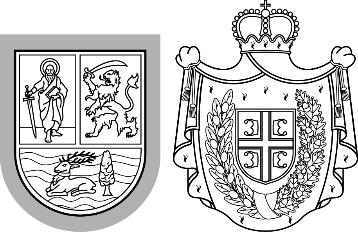 Република СрбијаАутономна покрајина ВојводинаПокрајински секретаријат запољопривреду, водопривреду и шумарствоБулевар Михајла Пупина 16, 21000 Нови СадТ: +381 21 487 44 11; 456 721 F: +381 21 456 040  psp@vojvodina.gov.rsРепублика СрбијаАутономна покрајина ВојводинаПокрајински секретаријат запољопривреду, водопривреду и шумарствоБулевар Михајла Пупина 16, 21000 Нови СадТ: +381 21 487 44 11; 456 721 F: +381 21 456 040  psp@vojvodina.gov.rsБРОЈ:  104-401-227/2	021-06-ПО                                                             ДАТУМ: 10.06.2021. године        Р.брБрој предметаПодносилац пријавеМесто  - СедиштеБрој бодоваВрста опремејед мерекол.Јед. цена (динара)Укупно цена (динара)Предложена средства                   (динара)Учешће ПС  (%)   Учешће корисника
(динара)Учешће корисника            (%)1104-401-6693/2021-06ЈКП 8.авг. Српска ЦрњаСрпска Црња70Маказе за орезивањеком23.900,007.800,006.240,0080%1.560,0020%1104-401-6693/2021-06ЈКП 8.авг. Српска ЦрњаСрпска Црња70Моторни култиватор ком172.999,0072.999,0058.399,2080%14.599,8020%1104-401-6693/2021-06ЈКП 8.авг. Српска ЦрњаСрпска Црња70Прскалица 17 рупаком61.200,007.200,005.760,0080%1.440,0020%1104-401-6693/2021-06ЈКП 8.авг. Српска ЦрњаСрпска Црња70Црево за воду 1/2" 20мком32.898,008.694,006.955,2080%1.738,8020%1104-401-6693/2021-06ЈКП 8.авг. Српска ЦрњаСрпска Црња70Цев окитен 5/4м150120,0018.000,0014.400,0080%3.600,0020%1104-401-6693/2021-06ЈКП 8.авг. Српска ЦрњаСрпска Црња70Конектор спојка 1/2 - 3/4ком8180,001.440,001.152,0080%288,0020%1104-401-6693/2021-06ЈКП 8.авг. Српска ЦрњаСрпска Црња70Конектор за славинуком3108,00324,00259,2080%64,8020%1104-401-6693/2021-06ЈКП 8.авг. Српска ЦрњаСрпска Црња70Полуспојница 40*5/4ком2198,00396,00316,8080%79,2020%1104-401-6693/2021-06ЈКП 8.авг. Српска ЦрњаСрпска Црња70Спојница 40*40ком2330,00660,00528,0080%132,0020%1104-401-6693/2021-06ЈКП 8.авг. Српска ЦрњаСрпска Црња70Универзал плетиво поцинковано 2*60*60м2540141,6076.464,0061.171,2080%15.292,8020%1104-401-6693/2021-06ЈКП 8.авг. Српска ЦрњаСрпска Црња70Поцинкована жица фи 2,5ммкг50180,009.000,007.200,0080%1.800,0020%1104-401-6693/2021-06ЈКП 8.авг. Српска ЦрњаСрпска Црња70Бодљикава жица поцинкованакг30175,205.256,004.204,8080%1.051,2020%1104-401-6693/2021-06ЈКП 8.авг. Српска ЦрњаСрпска Црња70Затезачи за жицу поцинковаником.3660,002.160,001.728,0080%432,0020%1104-401-6693/2021-06ЈКП 8.авг. Српска ЦрњаСрпска Црња70Бетонски стубови 2,5мком55650,0035.750,0028.600,0080%7.150,0020%1104-401-6693/2021-06ЈКП 8.авг. Српска ЦрњаСрпска Црња70УкупноУкупноУкупноУкупно246.143,00196.914,4080%49.228,6020%2104-401-6447/2021-06EcoforestryЧенеј60Трактор Lamborgini Spire 80 Trendком13.809.595,243.809.595,242.476.236,9165%1.333.358,3335%2104-401-6447/2021-06EcoforestryЧенеј60УкупноУкупноУкупноУкупно3.809.595,242.476.236,9165%1.333.358,3335%3104-401-7051/2021-06Покрет горана СомборСомбор60Фреза BERTI SOLE M700 L 90ком1196.131,28196.131,28156.905,0280%39.226,2620%3104-401-7051/2021-06Покрет горана СомборСомбор60Систем за заливањеком1252.026,10252.026,10201.620,8880%50.405,2220%3104-401-7051/2021-06Покрет горана СомборСомбор60УкупноУкупноУкупноУкупно448.157,38358.525,9080%89.631,4820%4104-401-6823/2021-06MAXIM STUDIO доо Сремска КаменицаСремска Каменица55Ограда око расадника 2150 м : стубови, жица, бодљикава жицаком.21501.121,002.410.150,001.928.120,0080%482.030,0020%4104-401-6823/2021-06MAXIM STUDIO доо Сремска КаменицаСремска Каменица55Трактор FOTON модел LOVOLком.12.470.000,002.470.000,001.976.000,0080%494.000,0020%4104-401-6823/2021-06MAXIM STUDIO доо Сремска КаменицаСремска Каменица55УкупноУкупноУкупноУкупно4.880.150,003.904.120,0080%976.030,0020%5104-401-6926/2021-06Шумарски пројектни бироБеоград55Систем за заливање -распршивањеком.1138.070,00138.070,00110.456,0080%27.614,0020%5104-401-6926/2021-06Шумарски пројектни бироБеоград55Трактор BELARUS MTZ 820ком.12.997.624,002.997.624,002.398.099,2080%599.524,8020%5104-401-6926/2021-06Шумарски пројектни бироБеоград55УкупноУкупноУкупноУкупно3.135.694,002.508.555,2080%627.138,8020%6104-401-5721/2021-06AGRO ECO BELБела Церка50Трактор Arma Trak 854 luksком12.828.902,002.828.902,002.121.676,5075%707.225,5025%6104-401-5721/2021-06AGRO ECO BELБела Церка50УкупноУкупноУкупноУкупно2.828.902,002.121.676,5075%707.225,5025%7104-401-5872/2021-06Мичелини ДООВаљево50Трактор са равним мостом 60 kWком12.785.245,152.785.245,152.088.933,8675%696.311,2925%7104-401-5872/2021-06Мичелини ДООВаљево50Вучени атомизер 600 lком1188.800,00188.800,00141.600,0075%47.200,0025%7104-401-5872/2021-06Мичелини ДООВаљево50УкупноУкупноУкупноУкупно2.974.045,152.230.533,8675%743.511,2925%8104-401-6599/2021-06ЈП "НП Фрушка гора"Сремска Каменица45 Атомизер AGP 440 L Стандардком1185.740,00185.740,00148.592,0080%37.148,0020%8104-401-6599/2021-06ЈП "НП Фрушка гора"Сремска Каменица45Секач Amboss STIHLком59.500,0047.500,0038.000,0080%9.500,0020%8104-401-6599/2021-06ЈП "НП Фрушка гора"Сремска Каменица45Заливни систем "кап по кап"ком1397.515,00397.515,00318.012,0080%79.503,0020%8104-401-6599/2021-06ЈП "НП Фрушка гора"Сремска Каменица45Пумпа за воду "Honda" WB 30 XT3 DRXком162.991,0062.991,0050.392,8080%12.598,2020%8104-401-6599/2021-06ЈП "НП Фрушка гора"Сремска Каменица45Расаднички плугком1474.000,00474.000,00379.200,0080%94.800,0020%8104-401-6599/2021-06ЈП "НП Фрушка гора"Сремска Каменица45Заштитна ограда са 2 капијеком12.354.640,002.354.640,001.883.712,0080%470.928,0020%8104-401-6599/2021-06ЈП "НП Фрушка гора"Сремска Каменица45Леђни атомизер STIHL SR 420ком161.900,0061.900,0049.520,0080%12.380,0020%8104-401-6599/2021-06ЈП "НП Фрушка гора"Сремска Каменица45УкупноУкупноУкупноУкупно3.584.286,002.867.428,8080%716.857,2020%9104-401-6929/2021-06ВикумакИђош45Приколица тракторска ПВ-3000 3.0Тком.1585.162,00585.162,00468.129,6080%117.032,4020%9104-401-6929/2021-06ВикумакИђош45УкупноУкупноУкупноУкупно585.162,00468.129,6080%117.032,4020%10104-401-6822/2021-06Институт за низијско шумарство Нови СадНови Сад41Моторни леђни атомизерком.159.990,0059.990,0044.392,6074%15.597,4026%10104-401-6822/2021-06Институт за низијско шумарство Нови СадНови Сад41Батеријски ручни уређај "Хемијска коса"ком.199.800,0099.800,0073.852,0074%25.948,0026%10104-401-6822/2021-06Институт за низијско шумарство Нови СадНови Сад41УкупноУкупноУкупноУкупно159.790,00118.244,6074%41.545,4026%11104-401-6581/2021-06ЈП "Војводинашуме"Петроварадин35Шпартач 4-редни; универзални култиватор са адаптером за мин. Ђубриво (па)ком1545.800,00545.800,00436.640,0080%109.160,0020%11104-401-6581/2021-06ЈП "Војводинашуме"Петроварадин35Леђна моторна прскалица (па)ком164.499,0064.499,0051.599,2080%12.899,8020%11104-401-6581/2021-06ЈП "Војводинашуме"Петроварадин35Леђна моторна прскалица (па)ком164.499,0064.499,0051.599,2080%12.899,8020%11104-401-6581/2021-06ЈП "Војводинашуме"Петроварадин35Маказе за резнице (па)ком1146.976,00146.976,00117.580,8080%29.395,2020%11104-401-6581/2021-06ЈП "Војводинашуме"Петроварадин35Шпартач 4-редни; универзални култиватор (са адаптером за мин. Ђубриво (па)ком1545.800,00545.800,00436.640,0080%109.160,0020%11104-401-6581/2021-06ЈП "Војводинашуме"Петроварадин35Мотокултиватор са ротационом копачицом, точком за превоз копач. и приколицом (па)ком1646.100,00646.100,00516.880,0080%129.220,0020%11104-401-6581/2021-06ЈП "Војводинашуме"Петроварадин35Машина за садњу резница (нс)ком14.251.186,004.251.186,003.400.948,8080%850.237,2020%11104-401-6581/2021-06ЈП "Војводинашуме"Петроварадин35Фреза (со)ком1149.400,00149.400,00119.520,0080%29.880,0020%11104-401-6581/2021-06ЈП "Војводинашуме"Петроварадин35Опрема за заливање-дизел пумпа са агрегатом (со)ком11.685.664,001.685.664,001.348.531,2080%337.132,8020%11104-401-6581/2021-06ЈП "Војводинашуме"Петроварадин35Трактор АГТ 830 (со)ком11.628.400,001.628.400,001.302.720,0080%325.680,0020%11104-401-6581/2021-06ЈП "Војводинашуме"Петроварадин35УкупноУкупноУкупноУкупно9.728.324,007.782.659,2080%1.945.664,8020%12104-401-6428/2021-06Покрет горана СуботицаСуботица30ПРИКОЛИЦА ЛАБИНПРОГРЕС 3tком1453.120,00453.120,00362.496,0080%90.624,0020%12104-401-6428/2021-06Покрет горана СуботицаСуботица30УкупноУкупноУкупноУкупно453.120,00362.496,0080%90.624,0020%13104-401-6430/2021-06ЈКП Зеленило СомборСомбор25Тракторска приколица ком11.132.800,001.132.800,00906.240,0080%226.560,0020%13104-401-6430/2021-06ЈКП Зеленило СомборСомбор25Тракторска фрезаком1253.700,00253.700,00202.960,0080%50.740,0020%13104-401-6430/2021-06ЈКП Зеленило СомборСомбор25Атомизерком11.568.290,001.568.290,001.254.632,0080%313.658,0020%13104-401-6430/2021-06ЈКП Зеленило СомборСомбор25Плуг за вађење садницаком1295.000,00295.000,00236.000,0080%59.000,0020%13104-401-6430/2021-06ЈКП Зеленило СомборСомбор25УкупноУкупноУкупноУкупно3.249.790,002.599.832,0080%649.958,0020%36.083.158,7727.995.352,978.087.805,79